ΠΡΟΓΡΑΜΜΑ ΜΕΤΑΠΤΥΧΙΑΚΩΝ ΣΠΟΥΔΩΝ  «ΔΙΟΙΚΗΣΗ ΕΠΙΧΕΙΡΗΣΕΩΝ ΤΡΟΦΙΜΩΝ ΜΒΑ (MBA Food Business Management)»ΒΕΒΑΙΩΣΗ  ΔΙΠΛΩΜΑΤΙΚΗΣ ΕΡΓΑΣΙΑΣΒεβαιώνεται ότι ο/η …………………………………………………………………….. του ………….……………….. και της ………………………………. μεταπτυχιακός/ή φοιτητής/ήτρια του Τμήματος Διοίκησης Επιχειρήσεων Αγροτικών Προϊόντων και Τροφίμων της Σχολής Οργάνωσης και Διοίκησης Επιχειρήσεων (με έδρα το Αγρίνιο) του Πανεπιστημίου Πατρών κατέθεσε, σύμφωνα με τον εσωτερικό κανονισμό για την εκπόνηση διπλωματικής την εργασία του/ης με θέμα: Που εγκρίθηκε από τον επιβλέποντα ……………………………………Και ύστερα από πρόταση δική του αποφασίστηκε με τα μέλη της Τριμελούς Επιτροπής να δοθεί ο παρακάτω αναγραφόμενος ΒΑΘΜΟΣ:ΟΛΟΓΡΑΦΩΣ: ………………………………………………………………………………………….ΑΡΙΘΜΗΤΙΚΩΣ: ……………………………………………………………………………………..Ο ΠΡΟΕΔΡΟΣ ΤΟΥ ΤΜΗΜΑΤΟΣ	                                          			Ο EΠΙΒΛΕΠΩΝ                                       Κ. ΑΔΑΜΙΔΗΣ			      			ΟΝΟΜΑΤΕΠΩΝΥΜΟ: 		                                                          	ΥΠΟΓΡΑΦΗ:                  ΚΑΘΗΓΗΤΗΣΗ ΤΡΙΜΕΛΗΣ ΕΠΙΤΡΟΠΗ:                     ΟΝΟΜ/MΟ                                     	 ………………………………………………………………………………………………………………………………………………………………ΕΛΛΗΝΙΚΗ ΔΗΜΟΚΡΑΤΙΑ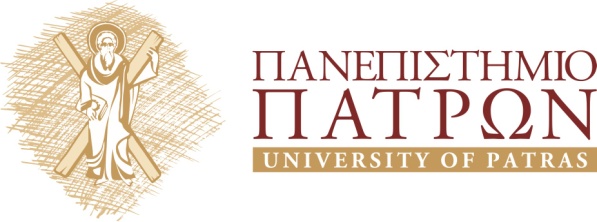 ΣΧΟΛΗ ΟΡΓΑΝΩΣΗΣ ΚΑΙ ΔΙΟΙΚΗΣΗΣ ΕΠΙΧΕΙΡΗΣΕΩΝ ΤΜΗΜΑ ΔΙΟΙΚΗΣΗΣ ΕΠΙΧΕΙΡΗΣΕΩΝ ΑΓΡΟΤΙΚΩΝ ΠΡΟΪΟΝΤΩΝ ΚΑΙ ΤΡΟΦΙΜΩΝ ΓΡΑΜΜΑΤΕΙΑΤηλ: 2641074109Fax: 2641074179